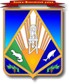                                          Пояснительная запискак проекту постановления администрации Ханты-Мансийского района «О внесении изменений в постановление администрации Ханты-Мансийского района от 09.12.2021 № 323 «О муниципальной программе «Развитие малого и среднего предпринимательства на территории Ханты-Мансийского района на 2022-2025 годы» (далее – проект постановления). Проект постановления администрации Ханты-Мансийского района «О внесении изменений в постановление администрации Ханты-Мансийского района от 09.12.2021 № 323 «О муниципальной программе «Развитие малого и среднего предпринимательства на территории Ханты-Мансийского района на 2022-2025 годы» (далее – постановление № 323) подготовлен в соответствии:с решением Думы Ханты-Мансийского района от 15.06.2023 № 323 «О внесении изменений в решение Думы Ханты-Мансийского района от 23.12.2022 № 227 «О бюджете Ханты-Мансийского района на 2023 год и плановый период 2024 и 2025 годов»;уведомлениями Департамента по финансам Ханты-Мансийского автономного округа – Югры о предоставлении субсидии, субвенции, иного межбюджетного трансферта, имеющего целевое назначение на 2023 год и плановый период 2024 и 2025 годов от 13.10.2023 № 600/10/58, 600/10/70;распоряжением администрации Ханты-Мансийского района от 21.09.2023 № 533-р «О внесении изменений в распоряжение администрации Хаты-Мансийского района от 10.05.2023 № 669-р «О выделении денежных средств».Проектом постановления   предусмотрено внесение в постановление № 323 следующих изменений:1.Приложение к постановлению № 323 изложено в новой редакции   с учетом следующих дополнений (изменений):в паспорте программы:-  в строке «Куратор муниципальной программы» слова «заместитель главы Ханты-Мансийского района, курирующий деятельность комитета экономической политики администрации Ханты-Мансийского района» заменены словами «заместитель главы Ханты-Мансийского района по финансам»;- в строках «Ответственный исполнитель муниципальной программы», «Соисполнители муниципальной программы» слова «администрация Ханты-Мансийского района» исключены;- в строке «1. Численность занятых в сфере МСП, включая индивидуальных предпринимателей и самозанятых, человек» в столбце с обозначением «2023 год» цифры «1162» заменены на цифры «1860»;- строка «Параметры финансового обеспечения муниципальной программы» откорректированы суммы расходов в 2023 году с учетом доведенных лимитов из бюджета Ханты-Мансийского автономного округа – Югры (далее – бюджет автономного округа) и бюджета Ханты-Мансийского района (далее – бюджет района) на 2023 год на реализацию мероприятий программы.С учетом данной корректировки в паспорте муниципальной программы строка «Параметры финансового обеспечения муниципальной программы» изложена в новой редакции: общий объем финансирования муниципальной программы составляет 21 313,8 тыс. руб., в том числе по годам:2022 год – 4 750,4 тыс. рублей;2023 год – 9 549,8 тыс. рублей;2024 год – 3 506,8 тыс. рублей;2025 год – 3 506,8 тыс. рублей.Строка «Параметры финансового обеспечения региональных проектов, проектов Ханты-Мансийского автономного округа – Югры, проектов Ханты-Мансийского района» откорректированы суммы расходов в 2023 году с учетом доведенных лимитов из бюджета автономного округа и бюджета района в 2023 году на реализацию мероприятий программы.С учетом данной корректировки в паспорте муниципальной программы строка «Параметры финансового обеспечения региональных проектов, проектов Ханты-Мансийского автономного округа – Югры, проектов Ханты-Мансийского района» изложена в новой редакции: общий объем финансирования муниципальной программы составляет 14 661,3 тыс. руб., в том числе по годам:2022 год – 2 889,8 тыс. рублей;2023 год – 7 757,9 тыс. рублей;2024 год – 2 006,8 тыс. рублей;2025 год – 2 006,8 тыс. рублей.2. С учетом доведенных лимитов из бюджета автономного округа и бюджета района на 2023 год на реализацию мероприятий программы приложение 1 «Распределение финансовых ресурсов муниципальной программы» изложено в новой редакции, а именно:- откорректированы расходы на 2023 год по следующим мероприятиям программы:«Региональный проект «Создание условий для легкого старта и комфортного ведения бизнеса» увеличены объемы бюджетных ассигнований на сумму 677,8 тыс.рублей, в т.ч.: бюджет автономного округа 610,0 тыс.рублей, бюджет бюджета района на софинансирование расходов за счет средств федерального и регионального бюджета 67,8 тыс.рублей, общий объем финансирования мероприятия составит 883,7 тыс. рублей;«Региональный проект «Акселерация субъектов малого и среднего предпринимательства» увеличены объемы бюджетных ассигнований на сумму 5 073,3 тыс.рублей, в т.ч.: бюджет автономного округа 4 566,0 тыс.рублей, бюджет бюджета района на софинансирование расходов за счет средств федерального и регионального бюджета 507,3 тыс.рублей, общий объем финансирования мероприятия составит 6 874,2 тыс. рублей;Основное мероприятие: «Содействие развитию малого и среднего предпринимательства в Ханты-Мансийском районе» увеличены объемы бюджетных ассигнований на сумму 291,9 тыс.рублей из средств бюджета района, общий объем финансирования мероприятия составит 1 791,9 тыс. рублей.В связи с увеличением объема финансирования по вышеуказанным мероприятиям, скорректирован целевой показатель программы «Количество субъектов МСП – получателей финансовой поддержки, единиц» с 11 ед. до 30 ед.;Реализация мероприятий муниципальной программы направлена на достижение целей и решение задач, целевых показателей, предусмотренных Стратегией социально-экономического развития Ханты-Мансийского района до 2030 года, утвержденной решением Думы Ханты-Мансийского района от 21.09.2018 года № 341, прогнозом социально-экономического развития Ханты-Мансийского района, в части содействия занятости населения, организации общественных работ.Проект постановления в установленном порядке был размещен на официальном сайте администрации района hmrn.ru в разделе «Документы» - «Нормативно-правовые акты администрации района» - «Общественные обсуждения» в период с 16.10.2023 по 23.10.2023 включительно. По результатам общественных обсуждений, предложения в проект постановления не поступили.С целью проведения антикоррупционной экспертизы, проект Постановления после согласования будет размещен на официальном сайте администрации района hmrn.ru в разделе «Документы» - «Нормативно-правовые акты администрации района» - «Антикоррупционная экспертиза».Проект постановления не содержит сведений, содержащих государственную и иную охраняемую законом тайну, сведений для служебного пользования, а также сведений, содержащих персональные данные.Утвержденный правовой акт будет опубликован в районной газете «Наш район» и размещен на официальном сайте администрации района.Учитывая изложенное, просим рассмотреть и согласовать проект постановления.         Приложение: на 17 л. в 1 экз.Исполнитель:начальник отдела труда,предпринимательства и потребительского рынкаГубатых Марина Ивановна,телефон: 35-28-38муниципальное образование«Ханты-Мансийский район»Ханты-Мансийский автономный округ – Югра (Тюменская область)КОМИТЕТ ЭКОНОМИЧЕСКОЙ ПОЛИТИКИадминистрации Ханты-Мансийского района628002,  г.Ханты-Мансийск,ул.Гагарина, 214Телефон: 35-27-61, факс: 35-27-62E-mail:econom@hmrn.ru[Номер документа][Дата документа]Заместительпредседателя комитета ДОКУМЕНТ ПОДПИСАНЭЛЕКТРОННОЙ ПОДПИСЬЮСертификат  [Номер сертификата 1]Владелец [Владелец сертификата 1]Действителен с [ДатаС 1] по [ДатаПо 1]Ю.А.Муслимова